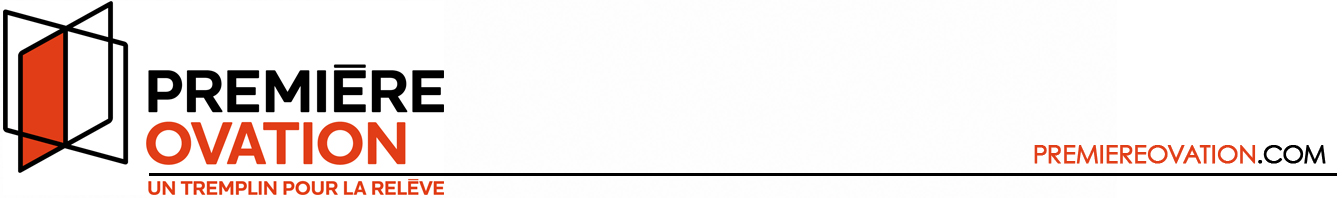 Première Ovation – volet DesignÉlaboration d’un conceptFormulaire de demande d’aide financièreDans l’optique de respecter les traditions autochtones, la mesure Première Ovation offre la possibilité de présenter oralement le projet. Après avoir rempli la section « Renseignements généraux », le répondant n’a qu’à suivre les consignes de présentation orale pour décrire son projet, son budget ainsi que toute autre information demandée. * IMPORTANT : Notez que les dossiers dépassant le nombre limite de mots prévus dans les sections du formulaire ne seront pas retenus pour analyse.Dépôt des demandes Le 15 marsLes candidatures (formulaire signé accompagné de tous les documents requis) doivent être présentées en un seul document PDF et envoyées par courriel ou via une plateforme de transfert en ligne à education@actionpatrimoine.ca avant la date limite.RenseignementsPremière Ovation – volet Design418 647-4347, poste 207education@actionpatrimoine.caRenseignements générauxRenseignements générauxTitre du projet :      Titre du projet :      Date de début du projet :      Date de fin du projet :      Coût du projet :      Aide financière demandée :      Nom de la personne responsable du projet :      Nom de la personne responsable du projet :      Date de naissance :      Date de naissance :      Adresse :      Adresse :      Ville :      Code postal :      Province :      Téléphone :      Courriel :      Courriel :      Autres intervenants (s’il y a lieu) :      Autres intervenants (s’il y a lieu) :      Description de la problématique visée (50 mots maximum)Résumé du projet (50 mots maximum)Présentation de la personne responsable du projet (150 mots maximum)Documents à joindre pour le dépôt de votre demande  Le formulaire de demande dûment rempli et signé  La présentation du projet (3 pages maximum) : objectifs, description, démarche explicite, public cible, partenaires, retombées envisagées, etc.	Cahier d’intention (1 page maximum) : projets similaires déjà réalisés, influences, idées. etc.   Dessins techniques et images de présentation (maximum 5)  Le montage financier détaillé, équilibré  Un curriculum vitae indiquant la date de naissance et l’adresse de chacun des participants (2 pages par personne maximum) ou des liens vers des pages LinkedIn  Le curriculum vitae du mentor si déterminé  L’échéancier  Lettres d’intention* IMPORTANT : Les dossiers incomplets ne seront pas retenus pour analyse.Consignes pour la présentation du projet (personnes détenant le statut autochtone)Les sections suivantes peuvent être présentées sous forme écrite ou orale, enregistrée en français sur clé USB ou dans un fichier envoyé via WeTransfer. Les captations réalisées avec un cellulaire sont autorisées. Cochez l’option choisie.    	Écrit	Oral  Description de la problématique visée		Résumé du projet		Présentation de la personne responsable du projet		Présentation du projet : objectifs, description, démarche explicite,
public cible, partenaires, retombées envisagées, etc.		Cahier d’intention : projets similaires déjà réalisés, influences,
idées, etc.		Montage financier détaillé, équilibré		Curriculum vitae indiquant la date de naissance et l’adresse
de chacun des participants ou des liens vers des pages LinkedIn		Curriculum vitae du mentor si déterminé		L’échéancier		* Les dessins techniques et images de présentation (maximum 5) et les lettres d’intention doivent être joints à la candidature conformément aux exigences écrites. Si les pièces et les documents d’appui ne peuvent pas être présentés en suivant les recommandations ci-dessus, veuillez communiquer avec la personne responsable du volet Design de Première Ovation.Spécifications de l’enregistrement oral : Si la description est présentée en langue autochtone, elle doit obligatoirement être accompagnée d’une traduction en français. Limitez-vous à une présentation totale de 5 minutes, enregistrée sur la même clé USB, identifiée à votre nom, ou dans le même fichier WeTransfer que les documents à joindre. Il est recommandé de fournir l’enregistrement sous l’un des formats suivants : AVI, MPEG.Les personnes détenant le statut autochtone doivent également joindre :  	Document attestant le statut autochtone pour une première demande à la mesure Première Ovation :	photocopie recto verso de la carte de statut (certificat de statut d’Indien) émise par les Affaires autochtones et du Nord Canada (AANC) ou la carte de bénéficiaire émise par la société Makivik (Nunavik), la Inuivialuit Regional Corporation (Inuivialuit), la Nunavut Tunngavik Inc. (Nunavut) ou la Nunatsiavut (Labrador). Si vous ne pouvez pas produire ces documents, la mesure Première Ovation établira l’admissibilité selon les réponses fournies à la section « Engagement » du présent formulaire.	Lettre de recommandation des pairs, des Aînés ou de la communauté.	S’il y a lieu, enregistrement de la présentation orale sur la même clé USB ou dans le même fichier WeTransfer que les documents à joindre.EngagementS’il y a lieu, je déclare : Être Inuit ou appartenir à l’une des Premières Nations du Canada (la nommer) :       Précisez votre communauté d’origine :      Je certifie, en toute bonne foi, que les renseignements fournis sont exacts et que je n’ai omis aucun fait essentiel.Signature du demandeurDate :      